MÔN NGỮ VĂNPHIẾU BÀI TẬP NGỮ VĂN 8Thời gian hoàn thành (9/3/2020-15/3/2020)Phần I: Trắc nghiệm Hãy viết chữ cái đứng trước phương án đúng mà em lựa chọn vào bài làm.Câu 1: Trong những từ sau từ nào là từ tượng thanh?A. Mơn man.B. Còm cõi.C. Lảnh lót.D. Dò dẫm.Câu 2: Dòng nào sau đây chứa các từ ngữ cùng trường với từ vựng?A. Tế bào, hồng cầu, máu, ô xít các bon.B. Chất độc, oxit các bon, hắc ín, hồng cầu, máu.C. Vòm họng, phế quản, bụi, vi khuẩn, vi trùng, chất độc.D. Vòm họng, phế quản, lông mao, lông rung, nang phổi, phổi.Câu 3: Trong câu”Ngay cả tôi cũng không hình dung ra sự việc.” từ “ngay” thuộc từ loại nào?A. Trợ từ.B. Thán từ.C. Tình thái từ.D. Quan hệ từ.Câu 4: Câu văn “ Cô tôi chưa dứt câu, cổ họng tôi đã nghẹn ứ khóc không ra tiếng.” thuộc kiểu câu nào?A. Câu đơn.B. Câu ghép.C. Câu đặc biệt.D. Câu rút gọn.Câu 5: Trong câu “ Hai người giằng co nhau, du đẩy nhau, rồi ai nấy đều buông gậy ra, áp vào vật nhau” hai vế câu có quan hệ ý nghĩa nào ?A. Lựa chọn.B. Nguyên nhân.C. Tương phản.D. Tiếp nối.Câu 6: Trong câu Người xưa có câu : Trúc dẫu cháy, đốt ngay vẫn thẳng” dấu ngoặc kép có công dụng gì?A. Đánh dấu từ ngữ, câu, đoạn dẫn trực tiếp.B. Đánh dấu từ ngữ được hiểu theo nghĩa đặc biệtC. Đánh dấu từ ngữ có hàm ý mỉa mai.D. Đánh dấu tên tác phẩm, tờ báo, tập san…được dẫn.Câu 7: Các từ : ba, má, tía, trái… thuộc nhóm từ nào?A. Biệt ngữ xã hội.B. Từ địa phương .C. Từ toàn dân.D. Từ Hán Việt.Câu 8: Trong câu thơ “ Bác đã đi rồi sao, Bác ơi!” sử dụng biện pháp tu từ nào?A. Nhân hóaB. Nói quáC. Nói giảm, nói tránhD. Ẩn dụPhần II: Đọc hiểu Đọc đoạn trích sau và thực hiện các yêu cầu bên dưới.“Và buổi chiều hôm đó, Xiu tới bên giường Giôn-xi nằm, thấy Giôn-xi đang vui vẻ đan một chiếc khăn choàng len màu xanh thẫm rất vô dụng, chị ôm lấy cả người Giôn-xi lẫn chiếc gối.“Chị có chuyện này muốn nói với em, con chuột bạch của chị”, cô nói, “ Cụ Bơ- men đã chết vì sưng phổi hôm nay ở bệnh viện rồi. Cụ ốm chỉ có hai ngày. Buổi sáng ngày thứ nhất, bác gác cổng thấy cụ ốm nặng trong căn phòng của cụ ở tầng dưới. Giày và áo quần của cụ ướt sũng và lạnh buốt. Chẳng ai hình dung nổi cụ đã ở đâu trong một đêm khủng khiếp như thế. Nhưng rồi người ta tìm thấy một chiếc đèn bão vẫn còn thắp sáng và một chiếc thang đã bị lôi ra khỏi chỗ để của nó, vài chiếc bút lông rơi vung vãi và một bảng pha màu có màu xanh và màu vàng trộn lẫn với nhau, và – em thân yêu ơi, em hãy nhìn ra ngoài cửa sổ, nhìn chiếc lá thường xuân cuối cùng ở trên tường. Em có lấy làm lạ tái sao chẳng bao giờ nó rung rinh hoặc lay động khi gió thổi không? Ồ, em thân yêu, đó chính là kiệt tác của cụ Bơ-men, cụ vẽ nó ở đấy vào cái đêm mà chiếc lá cuối cùng đã rụng”( Trích “Chiếc lá cuối cùng” – O Hen- ri, SGK Ngữ văn 8, NXBGD 2009, trang 89)Câu 1. Xác định phương thức biểu đạt chính và nội dung của đoạn trích trên?Câu 2. Cho biết ý nghĩa của việc tác giả kết thúc truyện “ Chiếc lá cuối cùng” bằng lời của Xiu mà không để Giôn-xi phản ứng gì thêm?Câu 3. Vì sao có thể nói chiếc lá mà cụ Bơ-men vẽ là một kiệt tác?Câu 4 Đọc truyện “ Chiếc lá cuối cùng” em rút ra được bài học sống nào? Hãy chia sẻ về một bài học mà em tâm đắc bằng 3 – 5 câu văn?Phần III: Làm văn Câu 1. Viết một đoạn văn trình bày cảm nhận của em về vẻ đẹp của hình tượng người chiến sĩ cách mạng qua bài thơ sau:Làm trai đứng giữa đất Côn Lôn
Lừng lẫy làm cho lở núi non
Xách búa đánh tan năm bảy đống
Ra tay đập bể mấy trăm hòn
Tháng này bao quản thân sành sỏi,
Mưa nắng càng bền dạ sắt son.
Những kẻ vá trời khi lỡ bước,
Gian nan chi kể việc con con!
(“ Đập đá ở Côn Lôn”, Phan Châu Trinh, SGD Ngữ văn 8, NXBGD 2009, trang 148, 149)Câu 2 Giới thiệu về một đồ dùng quen thuộc với con người trong cuộc sống?MÔN TIẾNG ANHPHIẾU ÔN TẬP TIẾNG ANH LỚP 8(Từ ngày 9/3/2020 đến 15/3/2020)A. REVIEW (Hs chép vào vở các đoạn sau và sau đó dịch ra tiếng Việt vào vở)Ex 1:HOW'S YOUR SUMMER CAMP?Nick: How’s your international summer camp going, Phong? Phong: Awesome, just awesome. Nick: You sound so happy. What do you like about it? Phong: It’s hard to say. Everything’s wonderful: the friends I’ve made, the places I’ve visited, the activities… Nick: Oh… Your English has improved a lot! Phong: Absolutely. I use English every day, with people from different countries. Nick: Where are they from? Phong: Everywhere! Places like India, Canada… English is also an official language here in Singapore. Nick: Right. Have you made any friends from English speaking countries? Phong: I’m in a team with two boys from Australia and a girl from the USA. Nick: Do you have difficulty understanding them? Phong: I found it difficult to understand them at first. Perhaps it’s because of their accent, but it’s OK now. Nick: It’s great that you can practise English with native speakers. When are you back? Phong: Our camp closes on July 15th and I take the night flight home the same day. Nick: Looking forward to seeing you then. Enjoy! Phong: I will. Thanks. Bye. Ex 2: SCOTLAND - THE LAND OF LEGENDSScotland is in the north of Great Britain. It is famous for its rich culture as well as its amazing natural beauty. Visitors to this land can spend endless days exploring its historic centuries-old castles. But be aware - legend says that some of them are haunted by ghosts. Fun-lovers can experience its world-famous festival, the Highland Games where they can enjoy unique Scottish activities such as the piping, drumming, and dancing. They can also see traditional sports, or drink whisky with the local people. Driving through vast green pastures, or boating on scenic lakes - or lochs - are other attractions that Scotland offers.The great people of this legendary land have also given many of the world's important inventions like the telephone, the television, penicillin and the raincoat. Edinburgh, the capital, was the first city in the world to have its own fire brigade in 1824. Edinburgh University welcomed the first female medical student in Great Britain in 1869.B. EXERCISESI. Choose the word in each line that has different stress pattern. 1. 	A. iconic	B. monument	C. territory	D. difficulty2.	A. Singapore	B. Philippines	C. Canada	D. India3.	A. native	B. perhaps	C. whisky	D. accent4. 	A. official	B. excursion	C. Thanksgiving	D. spectacle5. 	A. festive	B. Arctic	C. unique	D. speakerII. Choose the word which has different sound in the underlined part1. 	A. vanilla	B. vacuum	C. add	D. facsimile2.	A. remove	B. wrote	C. mold	D. cocoa3.	A. whiten	B. fiber	C. zipper	D. conveyor4. 	A. follow	B. powder	C. show	D. borrow5. 	A. wood	B. thousand	C. procedure	D. hairdryerIII. Choose the word or phrase that best completes each sentence below1. Last night I watched the movie Romeo and Juliet. At last they killed_______.	A. together	B. each other	C. themselves	D. them2. _______ you like to come? – I’d love to.	A. What	B. Do	C. Would	D. Will3. We must be there_______ 7.30 and 8.15.	A. at	B. before	C. between	D. after4. When my grandmother was young, she used_______ very well.	A. sing	B. to sing	C. sang	D. sung5. Don’t go_______. It’s too cold.	A. outside	B. inside	C. into	D. away6. Our team played well_______ to win the gold medal.	A. too	B. that	C. so	D. enough7. Don’t let your child_______ with matches.	A. play	B. to play	C. playing	D. plays8. How long will he_______ stay there?	A. must	B. should	C. have to	D. has to9. Our team won the game because we played very_______.	A. good	B. well	C. bad	D. badly10. I tried on the shoes and they fitted me_______.	A. perfect	B. perfectly	C. hard	D. fast11. He had an accident because he was driving too_______. 	A. slow	B. slowly	C. fast	D. fastly12. Tom is a_______ driver. He is driving_______ along the narrow road.	A. careful/ carefully	B. careful/ careful	C. carefully/ careful	D. carefully/ carefully13. Do you usually feel_______ before examination?	A. good	B. nervous	C. nervously	D. badly14. My aunt speaks English very_______.	A. good	B. well	C. goodly	D. best15. We have Maths on Tuesday, Thursday and Friday; it means we have Maths_______ a week.	A. once	B. twice	C. three times	D. four times16. Lan promises to_______ her best in learning English.	A. try	B. make	C. work	D. learn17. Another name for Wales is_______.	A. Saxon	B. Celtic	C. Cymru	D. Galle18. You can see_______ on the Canadian national flag.	A. the maple leaf	B. the red leaf	C. the rose	D. the oak tree19. In 1893, _______ became the first country in the world to give all women the right to vote.	A. Canada	B. New Zealand	C. America	D. Singapore20. _______ has a unique culture with traditions such as bagpipes, kilts and highland dancing.	A. England	B. Wales	C. Scotland	D. Northern Ireland21. The name “Australia” comes from the Latin word “australis”, meaning_______.	A. northern	B. southern	C. eastern	D. western22. The tallest mountain in the US is Mt McKinley, located in the state of_______. It reaches 20,320 feet (6,194 m) above the sea level.	A. Alaska	B. California	C. Florida	D. Washington23. The Lord of the Rings movies were filmed in_______.	A. England	B. Australia	C. Canada	D. New Zealand24. Scotland only shares a border with_______.	A. Wales	B. Northern Ireland	C. England	D. Britain25. The name Canada comes from the word “kanata” which means “settlement” or “_______” in the language of the St Lawrence Iroquoians.	A. country	B. village	C. town	D. nation26. The world’s largest reef system, the Great Barrier Reef, is found off the north- eastern coast of_______.	A. Canada	B. America	C. New Zealand	D. AustraliaIV. Read the passage and answer the questions belowIn the world today there are 5,000 to 6,000 living languages, of which England is the most widely used. As a mother tongue, it ranks second only to Chinese, which is little used outside China.English is the most international of languages. It is used as the language of aviation, international sport and pop music. Sixty percent of the world’s radio stations broadcast in English, and more than half of the world’s scientific papers are printed in English.It is true that a great number of people are involved in the use of English. To people in Africa, Asia, and South America, English is an important foreign language to master. In most countries in the world, the English language is used as the language of business, commerce, and technology. English is now an effective medium of international communication. However, it is the written English which is not systematically phonetic, that causes difficulties to non-native speakers.1. Which language is used as the language of aviation, international sport and pop music?_______________________________________________________________________________2. Why is English an important foreign language used in many countries?_______________________________________________________________________________3. What difficulties may learners of English be confronted with? Why?_______________________________________________________________________________4. Name three countries in which English is spoken as the first language._______________________________________________________________________________5. As a mother tongue, why does English ran second only to Chinese?_______________________________________________________________________________V. Rewrite these sentences in conditional type 2Peter is fat because he eats a lot of chips. If _________________________________________________________She hates school so she doesn’t study hard. If _________________________________________________________I don’t visit you because you live so far way. If _________________________________________________________ She can’t go to the party because I don’t invite her. If _________________________________________________________Today is not Sunday, so we can’t go swimming. If _________________________________________________________We take this job, so we earn a lot of money.If _________________________________________________________He doesn’t know that it is dangerous, so he comes. If _________________________________________________________You don’t sleep under a mosquito net, so you are bitten so often. If _________________________________________________________I can’t get a job easily because I don’t have a degree. If _________________________________________________________ We don’t have much rain, so our crops don’t grow fast. If _________________________________________________________We can’t save his life because we don’t find him early. If _________________________________________________________He can’t be a medical student because he doesn’t try. If _________________________________________________________He can’t get fat because he doesn’t stop smoking. If _________________________________________________________He doesn’t know that it is good for his health, so he doesn’t do. If _________________________________________________________ I don’t speak English, so my job isn’t easy. If _________________________________________________________He doesn’t have enough money, so he doesn’t buy a house. If _________________________________________________________I am not you, so I don’t tell the truth. If _________________________________________________________He understands because we explain more. If _________________________________________________________We are tired because we try to do that. If _________________________________________________________I don’t take this job because I am not out of work now. If _________________________________________________________He don’t feel better because he doesn’t exercise more. If _________________________________________________________I don’t tell the answer because I don’t know it. If _________________________________________________________MÔN VẬT LÝNỘI DUNG ÔN TẬP MÔN VẬT LÝ 8( Từ ngày 9/3 –  15 /3/2020)Năm học: 2019 - 2020I. LÝ THUYẾT  Công - Công suất - Cơ năng - Cấu tạo chấtII. BÀI TẬPCâu 1. Thế năng đàn hồi phụ thuộc vào A. độ biến dạng của vật đàn hồi.               B. vận tốc của vật. C. khối lượng.                                           D. khối lượng và chất làm vật.Câu 2. Phát biểu nào sau đây là đúng khi nói về công suất? A. Công suất được tính bằng công thức P=A.t. B. Công suất được xác định bằng công thực hiện được khi vật dịch chuyển 1 mét. C. Công suất được xác định bằng lực  tác dụng trong một giây.D. Công suất được xác định bằng công thực hiện được trong một giây. Câu 3. Khi đổ 50 cm3 rượu vào 50 cm3 nước, ta thu được một hỗn hợp rượu – nước có thể tíchA. bằng 100 cm3.			     B. lớn hơn 100 cm3.C. nhỏ hơn 100 cm3.			     D. có thể bằng hoặc nhỏ hơn 100 cm3.Câu 4. Khi dùng pit-tông nén khí trong một xi lanh kín thìA. kích thước mỗi phân tử khí giảm.	     B. khoảng cách giữa các phân tử khí giảm.C. khối lượng mỗi phân tử giảm.	     D. số phân tử khí giảm.Câu 5. Quả bóng bay dù buộc thật chặt để ngoài không khí một thời gian vẫn bị xẹp. Vì A. cao su là chất đàn hồi nên sau khi bị thổi căng, nó tự động co lại.B. lúc bơm không khí vào trong bóng còn nóng, sau một thời gian không khí nguội đi và co lại làm cho bóng bị xẹp. C. giữa các phân tử của chất làm vỏ bóng có khoảng cách nên các phân tử không khí có thể chui qua đó thoát ra ngoài. 		D. không khí nhẹ nên có thể chui qua lỗ buộc ra ngoài.Câu 6. Trong các vật sau đây, vật nào không có động năng? A. Máy bay đang bay. 	               B. Hòn bi nằm yên trên sàn nhà. C. Viên đạn đang bay đến mục tiêu.       D. Hòn bi lăn trên sàn nhà.  Câu 7. Khi nén không khí trong một chiếc bơm xe đạp thì A. khoảng cách giữa các phân tử không khí giảm. 	B. số phân tử không khí trong bơm giảm. C. khối lượng các phân không khí giảm. 	D. kích thước các phân không khí giảm. Câu 8. Công thức tính công suất là:A. P  = A.t. 	B. P  = . 	C. P  = . 	D. P  = F.s. Câu 9. Nguyên tử, phân tử không có tính chất nào sau đây? A. Nở ra khi nóng lên, co lại khi lạnh đi. 	B. Giữa chúng có khoảng cách. C. Chuyển động càng nhanh khi nhiệt độ càng cao.      D. Chuyển động không ngừng. Câu 10. Các nguyên tử trong một miếng sắt có tính chất nào sau đây?A. Khi nhiệt độ tăng thì nở ra.		B. Khi nhiệt độ giảm thì có lại.C. Đứng rất gần nhau.			            D. Đứng xa nhau. Câu 11. Một học sinh kéo đều một gàu nước trọng lượng 60N từ giếng sâu 6m lên, mất hết 0,5 phút. Công suất của lực kéo là: A. 720W. 	B. 12W. 	C. 180W. 	D. 360W.  Câu 12. Biết khối lượng riêng của hơi nước bao giờ cũng nhỏ hơn khối lượng riêng của nước. Hỏi câu nào sau đây so sánh các phân tử nước trong hơi nước và các phân tử nước trong nước là đúng?A. Các phân tử trong hơi nước có cùng kích thước với các phân tử trong nước, nhưng khoảng cách giữa các phân tử trong hơi nước lớn hơn.B. Các phân tử trong hơi nước có kích thước và khoảng cách lớn hơn các phân tử trong nước.C. Các phân tử trong hơi nước có kích thước và khoảng cách bằng các phân tử trong nước.D. Các phân tử trong hơi nước có cùng kích thước với các phân tử trong nước, nhưng khoảng cách giữa các phân tử trong hơi nước nhỏ hơn. Câu 13. Một bình chia độ có GHĐ 250ml, đang chứa 150ml rượu. Đổ vào bình chia độ 50ml nước. Khi đó mực chất lỏng trong bình chia độ  A. bằng 100ml.          B. nhỏ hơn 200ml.             C. lớn hơn 250ml.        D. bằng 250ml.  Câu 14. Đơn vị của cơ năng là:A. Paxcan (Pa). 	B. Mét trên giây (m/s). 	C. Niutơn (N). 	D. Jun (J). Câu 15. Phát biểu nào sau đây không đúng?A. Động năng là cơ năng của vật có được do đang chuyển động.B. Vật có động năng có khả năng sinh công.C. Động năng của vật không thay đổi khi vật chuyển động đều.D. Động năng của vật chỉ phụ thuộc vận tốc, không phụ thuộc khối lượng của vật.Câu 16. Động năng của vật phụ thuộc vào A. khối lượng và vận tốc của vật. 	B. Vận tốc của vật.C. khối lượng của vật. 		D. khối lượng và chất làm vật.Câu 17. Trong các vật sau đây, vật nào không có thế năng hấp dẫn?A. Máy bay đang bay. 		B. Lo xo để tự nhiên ở một độ cao so với mặt đất. C. Lò xo bị ép ngay trên mặt đất. 	D. Tàu hỏa đang chạy.Câu 18. Phát biểu nào sau đây là không đúng? A. Động năng là cơ năng của vật có được do chuyển động.  B. Động năng của vật không thay đổi khi vật chuyển động đều. C. Vật có động năng thì có khả năng sinh công. D. Động năng của vật chỉ phụ thuộc vận tốc, không phụ thuộc khối lượng. Câu 19. Phát biểu nào dưới đây về máy cơ đơn giản là đúng?A. Các máy cơ đơn giản không cho lợi về công.B. Các máy cơ đơn giản chỉ cho lợi về lực.C. Các máy cơ đơn giản luôn bị thiệt về đường đi.D. Các máy cơ đơn giản cho lợi về lực và cả đường đi.Câu 20. Một vật được ném lên cao theo phương thẳng đứng. Khi nào vật vừa có động năng, vừa có thế năng? A. Chỉ khi vật đang rơi xuống.                           B. Chỉ khi vật đang đi lên. C. Chỉ khi vật lên tới điểm cao nhất.                  D. Khi vật đang đi lên và đang rơi xuống.  Câu 21. Một cần trục nâng một vật nặng 1 500 N lên độ cao 2 m trong thời gian 5 giây. Công suất của cần trục sản ra làA. 1 500 W.		B. 750 W.		C. 600 W.		D. 300 W.Câu 22. Trường hợp nào dưới đây có công cơ học ?A. Một quả bưởi rơi từ cành cây xuống.B. Một lực sĩ cử tạ đang đứng yên ở tư thể đỡ quả tạ.C. Một vật sau khi trượt xuống hết một mặt phẳng nghiêng, trượt đều trên mặt bàn nhẵn nằm ngang coi như không có ma sát.D. Hành khách đang ra sức đẩy một xe khách bị chết máy, nhưng xe vẫn không chuyển động được.Câu 23. Phát biểu nào sau đây là không đúng? A. Thế năng hấp dẫn của một vật phụ thuộc vào mốc tính độ cao. B. Một vật chỉ có khả năng sinh công khi có thế năng hấp dẫn. C. Cơ năng của vật phụ thuộc vào vị trí của vật so với mặt đất gọi là thế năng hấp dẫn. D. Một vật càng lên cao thì thế năng hấp dẫn của nó càng lớn. Câu 24. Một vật trọng lượng 2N trượt trên một bằng bàn nằm ngang được 0,5m. Công của lực là:A. 1 J.			B. 0 J.			C. 2 J.			D. 0,5 J.Câu 25. Trong thí nghiệm Bơ-rao các hạt phấn hoa chuyển động hỗn độn không ngừng vì A. giữa chúng có khoảng cách. B. các phân tử nước chuyển động không ngừng, va chạm vào chúng từ mọi phía. C. chúng là các thực thể sống. 	D. chúng là các phân tử. Câu 26. Điều nào sau đây là không đúng khi nói về cơ năng? A. Cơ năng của một vật là do chuyển động của các phân tử tạo nên vật sinh ra. B. Cơ năng của vật do chuyển động mà có gọi là động năng. C. Cơ năng phụ thuộc vào độ biến dạng của vật gọi là thế năng đàn hồi. D. Cơ năng phụ thuộc vào vị trí của vật so với mặt đất gọi là thế năng hấp dẫn. Câu 27. Hai bạn Long và Nam thì kéo nước từ một giếng lên. Long kéo gầu nước nặng gấp đôi gầu nước của Nam. Thời gian kéo gầu nước lên của Nam lại chỉ bằng nửa thời gian của Long. So sánh công suất trung bình của Long và Nam.A. Công suất của Long lớn hơn vì gầu nước của Long nặng gấp đôi.B. Công suất của Nam lớn hơn vì thời gian kéo nước của Nam chỉ bằng một nửa thời gian kéo nước của Long.C. Công suất của Nam và Long là như nhau.D. Không thể so sánh được.Câu 28. Trên một máy kéo có ghi: Công suất 10 CV (mã lực). Nếu coi 1 CV = 736 W thì điều nghi trên máy kéo có ý nghĩa làA. máy kéo có thể thực hiện công 7 360 kW trong 1 giờ.B. máy kéo có thể thực hiện công 7 360 W trong 1 giây.C. máy kéo có thể thực hiện công 7 360 kJ trong 1 giờ.D. máy kéo có thể thực hiện công 7 360 J trong 1 giây.Câu 29. Trong các vật sau đây: Vật A có khối lượng 0,5kg ở độ cao 2m; vật B có khối lượng 1kg ở độ cao 1,5m; vật C có khối lượng 1,5kg ở độ cao 3m. Thế năng của vật nào lớn nhất? A. Vật B.         B. Vật A. 	C. Ba vật có thế năng bằng nhau. 	D. Vật C.  Câu 30. Khi nhiệt độ của một miếng đồng tăng thì A. thể tích các phân tử đồng tăng. 	B. nhiệt độ các phân tử đồng tăng.C. khoảng cách giữa các phân tử đồng tăng. 	D. khối lượng các phân tử đồng tăng. MÔN HÓAI. TRẮC NGHIỆM (5 điểm) (Tô vào ô tròn ứng các đáp án trong phiếu kiểm tra)Câu 1: Oxi không có tính chất nào sau đây?A. Tan nhiều trong nước.				B. Không mùi.		C. Không màu.					D. Nặng hơn không khí.Câu 2: Đốt cháy hoàn toàn 2,4 gam than đá có chứa 0,5% tạp chất lưu huỳnh và 1,5% tạp chất khác không cháy được. Thể tích khí SO2 và CO2 thu được ở đktc lần lượt làA. 0,064 lít và 44,094 lít.				B. 0,032 lít và 42,034 lít.C. 0,084 lít và 43,904 lít.				D. 0,048 lít và 43,034 lít.Câu 3: Hợp chất có công thức hóa học nào không phải là oxit?A. Na2O               	 	B. MgO             	C. CaCO3             		 D. SO2Câu 4: Oxit nào dưới đây là oxit bazơ?A. CO2                    	B. CuO                  C. SO3              		D. P2O5Câu 5: Phản ứng hóa học nào là phản ứng hóa hợp?A. CuO + H2   Cu + H2O                      	B. CaO + H2O  Ca(OH)2C. 2KMnO4    K2MnO4 + MnO2 + O2        	D. CO2 + Ca(OH)2  CaCO3 +H2OCâu 6: Phản ứng phân hủy là phản ứng hóa học trong đó A. từ một chất sinh ra một chất mới.			B. từ một chất sinh ra hai chất mới.C. từ một chất sinh ra hai hay nhiều chất mới.	D. có chất khí và chất rắn tạo thành.Câu 7: Dãy chỉ gồm các oxit axit là:A. CuO, CO2, SO2, NO2.				B. SO2, CO2, Fe2O3, P2O5.C. SO2, CO2, SiO2, P2O5.           			D. FeO, CO2, SO2, P2O5.Câu 8: Công thức hóa học của oxit đúng làA. Fe2O.			B. Al3O2.		C. KO2.			D. MgO. Câu 9: Công thức hóa học của Natri oxit là
A. NaO. 			B. Na2O. 		C. Na2O2.			D. NaO2.Câu 10: Cho các oxit sau: CaO, SO3, CuO, FeO, Na2O, K2O, Fe3O4, MgO, BaO, ZnO. Số oxit tác dụng được với nước làA. 5				B. 6			C. 7				D.8Câu 11: Một hợp chất oxit của phi kim X có hóa trị (V) trong đó X chiếm 25,926% về khối lượng. Công thức oxit đó làA. P2O5.			B. S2O5.		C. C2O5.			D. N2O5.Câu 12: Đốt cháy 16,8 gam sắt trong bình chứa 6,72 lít khí oxi (đktc) thu được sắt từ oxit (Fe3O4). Khối lượng sắt từ oxit thu được là bao nhiêu gam?A. 69,6 gam			B. 46,4 gam		C. 34,8 gam			D. 23,2 gamCâu 13: Sự oxi hóa có tỏa nhiệt nhưng không phát sáng được gọi làA. sự cháy.		B. sự oxi hóa chậm.	C. sự tự bốc cháy.		D. sự thu nhiệt.Câu 14: Thành phần không khí gồm:A. 21% N2, 78% O2 và 1% khí khác.		B. 89% O2, 10% N2 và 1% khí khác.C. 1% O2, 21%N2 và 78% khí khác.		D. 78% N2, 21% O2 và 1% khí khác.Câu 15: Không khí là mộtA. hỗn hợp.			B. đơn chất.		C. hợp chất.			D. chất.Câu 16: Hình vẽ nào mô tả đúng cách thu khí O2 bằng phương pháp đẩy không khí?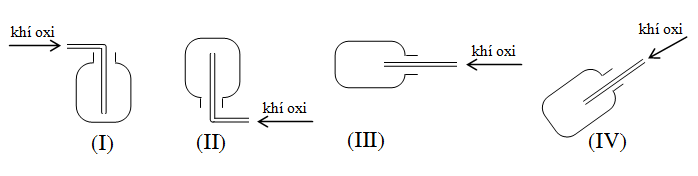 A. (I).				B. (II).		C. (III).			D. (IV).	Câu 17: Đưa tàn đóm còn nóng đỏ vào bình đựng khí oxi, hiện tượng xảy ra như thế nào?A. Tàn đóm tắt.					B. Tàn đóm bùng cháy trở lại.	C. Tàn đóm bốc khói trắng.			D. Không hiện tượng gì.Câu 18: Khí nào trong không khí là nguyên nhân gây ra hiện tượng hiệu ứng nhà kính? A. O2.				B. N2.			C. CO2.			D. NO2.Câu 19: Phương pháp nào trong các phương pháp dưới đây dùng để dập tắt đám cháy nhỏ do xăng, dầu?A. Quạt điện.		B. Dùng nước.	C. Phủ cát.			D. Dùng cồn.Câu 20: Đốt cháy hoàn toàn 2,8 gam Nitơ trong không khí. Thể tích khí  NO2 thu được là A. 1,024 lít. 			B. 1,12 lít.		C. 3,36 lít.			D. 4,48 lít.II. PHẦN TỰ LUẬN (5 điểm)Bài 1 (3 điểm) 1.1. Hoàn thành các phản ứng hóa học sau (ghi rõ điều kiện phản ứng)a,   ?    +  O2   P2O5				b,     ?           KCl + O2c, CH4 +    ?  CO2 +  H2O			d, KMnO4   K2MnO4  +  MnO2 +  ?1.2. Em hãy cho biết trong các phản ứng hóa học trên, phản ứng nào là phản ứng hóa hợp, phản ứng nào là phản ứng phân hủy? Vì sao?Bài 2 (1,5 điểm) Đốt cháy hoàn toàn 15,5 gam magie trong không khí thu được magie oxit. Hãy:a, Viết phương trình hóa học của phản ứng?b, Tính khối lượng magie oxit tạo thành sau phản ứng?c, Tính thể tích không khí đã dùng để đốt cháy hết lượng magie ở trên biết oxi chiếm 1/5 thể tích không khí.Bài 3 (0,5 điểm)  Bạn Linh làm thí nghiệm dẫn không khí vào nước nguyên chất. Sau một thời gian, bạn ấy đưa một mẩu giấy quỳ tím vào dung dịch thu được thì thấy giấy quỳ tím chuyển dần sang màu hồng nhạt. Theo em, khí nào trong không khí đã gây nên hiện tượng đó? Vì sao?(Cho: C = 12, O = 16, Mg = 24, S = 32, N = 14, P = 31, Fe = 56)----------- HẾT ----------TRƯỜNG THCS THANH AMNhóm HóaKIỂM TRA HÓA HỌC 8Tuần 24. Tiết 46. Năm học 2019 - 2020.Thời gian làm bài: 45 phút KIỂM TRA HÓA HỌC 8Tuần 24. Tiết 46. Năm học 2019 - 2020.Thời gian làm bài: 45 phút                                                                    ĐỀ BÀI                                               (Học sinh làm bài ra giấy kiểm tra)                                                                   ĐỀ BÀI                                               (Học sinh làm bài ra giấy kiểm tra)Đề gốc